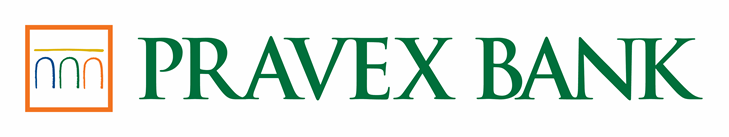                                       
ІНФОРМАЦІЯ
про істотні характеристики послуги з надання споживчого кредиту (під заставу рухомого майна) «Кредит на купівлю авто» (ця інформація містить загальні умови надання банком послуг споживчого кредитування та не є пропозицією з надання цих послуг. Запропоновані індивідуальні умови залежатимуть від результатів оцінки банком кредитоспроможності, проведеної на підставі отриманої від клієнта інформації та з інших джерел за наявності законних на це підстав, і надаються клієнту до укладення договору про споживчий кредит у формі паспорта споживчого кредиту)I. Загальна інформаціяТаблиця№
з/пВид інформаціїІнформація для заповнення банком12311. Інформація про банк1. Інформація про банк2НайменуванняАкціонерне товариство «ПРАВЕКС БАНК» (далі – Банк або АТ «ПРАВЕКС БАНК»)3Номер і дата видачі банківської ліцензіїЛіцензія Національного банку України №7 від 18.04.20184Адреса01021, м. Київ, вул. Кловський узвіз 9/25Номер контактного(них) телефону(ів)+38 (044) 521 04 040 800 500 450 (безкоштовно по Україні зі стаціонарних та мобільних телефонів)6Адреса електронної поштиbank@pravex.ua7Адреса офіційного вебсайтаwww.pravex.com.ua82. Основні умови споживчого кредиту2. Основні умови споживчого кредиту9Мета отримання кредитуКупівля нового автомобіля10Цільова група клієнтівКлієнт роздрібного бізнесу, фізична особа та фізична особа-підприємець 11Сума/ліміт кредиту, грнВід 100 тис.грн. до 1 млн.грн.12Строк кредитування, дн./міс./р.1-60 міс.13Процентна ставка, відсотки річнихДо 12,99%14Тип процентної ставки (фіксована/змінювана)фіксована15Реальна річна процентна ставка, відсотки річнихСтандартна схема погашення – максимальна ставка 46,9% (строк 12 міс)Ануїтет – максимальна ставка 46,2%(строк 12 міс)16Власний платіж клієнта, відсотки від суми кредитуВід 30%173. Інформація про орієнтовну загальну вартість споживчого кредиту для клієнта3. Інформація про орієнтовну загальну вартість споживчого кредиту для клієнта18Загальні витрати за кредитом [уключаючи відсотки за користування кредитом, комісії банку та інші витрати клієнта на додаткові та супутні послуги банку, кредитного посередника (за наявності) та третіх осіб], грнПри сумі кредиту 100 тис.грн. на 60 міс. (стандартна схема погашення): 63 683,15 (уключаючи відсотки за користування кредитом – 32968,89, орієнтовні послуги страховика – 25714, орієнтовні послуги нотаріуса - 5000);(ануїтетна схема погашення): 67 110,46 (уключаючи відсотки за користування кредитом – 36396,20, орієнтовні послуги страховика – 25714, орієнтовні послуги нотаріуса - 5000);При сумі кредиту 100 тис.грн. на 12 міс. (стандартна схема погашення): 19 130,17 (уключаючи відсотки за користування кредитом – 6987,32, орієнтовні послуги страховика – 7143, орієнтовні послуги нотаріуса - 5000);(ануїтетна схема погашення): 19 261,85 (уключаючи відсотки за користування кредитом – 7119,00, орієнтовні послуги страховика – 7143, орієнтовні послуги нотаріуса - 5000);При сумі кредиту 1 млн.грн. на 60 міс. (стандартна схема погашення): 591 832,64 (уключаючи відсотки за користування кредитом – 329689,86, орієнтовні послуги страховика – 257143, орієнтовні послуги нотаріуса - 5000);(ануїтетна схема погашення): 626 104,77 (уключаючи відсотки за користування кредитом – 363961,99, орієнтовні послуги страховика – 257143, орієнтовні послуги нотаріуса - 5000);При сумі кредиту 1 млн.грн. на 12 міс. (стандартна схема погашення): 146 301,70 (уключаючи відсотки за користування кредитом – 69873,15, орієнтовні послуги страховика – 71428, орієнтовні послуги нотаріуса - 5000);(ануїтетна схема погашення): 147 618,52 (уключаючи відсотки за користування кредитом – 71189,97, орієнтовні послуги страховика – 71428, орієнтовні послуги нотаріуса - 5000)19Орієнтовна загальна вартість кредиту для клієнта за весь строк користування кредитом (сума кредиту та загальні витрати за кредитом), грнПри сумі кредиту 100 тис.грн. на 60 міс. (стандартна схема погашення): 163 683,15 (уключаючи відсотки за користування кредитом – 32968,89, орієнтовні послуги страховика – 25714, орієнтовні послуги нотаріуса – 5000, тіло кредиту – 100 000);(ануїтетна схема погашення): 167 110,46 (уключаючи відсотки за користування кредитом – 36396,20, орієнтовні послуги страховика – 25714, орієнтовні послуги нотаріуса – 5000, тіло кредиту – 100 000);При сумі кредиту 100 тис.грн. на 12 міс. (стандартна схема погашення): 119 130,17 (уключаючи відсотки за користування кредитом – 6987,32, орієнтовні послуги страховика – 7143, орієнтовні послуги нотаріуса – 5000, тіло кредиту – 100 000);(ануїтетна схема погашення): 119 261,85 (уключаючи відсотки за користування кредитом – 7119,00, орієнтовні послуги страховика – 7143, орієнтовні послуги нотаріуса – 5000, тіло кредиту – 100 000);При сумі кредиту 1 млн.грн. на 60 міс. (стандартна схема погашення):1 591 832,64 (уключаючи відсотки за користування кредитом – 329689,86, орієнтовні послуги страховика – 257143, орієнтовні послуги нотаріуса – 5000, тіло кредиту – 1000000);(ануїтетна схема погашення):1 626 104,77 (уключаючи відсотки за користування кредитом – 363961,99, орієнтовні послуги страховика – 257143, орієнтовні послуги нотаріуса – 5000, тіло кредиту – 1000000);При сумі кредиту 1 млн.грн. на 12 міс. (стандартна схема погашення):1 146 301,70 (уключаючи відсотки за користування кредитом – 69873,15, орієнтовні послуги страховика – 71429, орієнтовні послуги нотаріуса – 5000, тіло кредиту - 1000000);(ануїтетна схема погашення):1 147 618,52 (уключаючи відсотки за користування кредитом – 71189,97, орієнтовні послуги страховика – 71429, орієнтовні послуги нотаріуса – 5000, тіло кредиту - 1000000)204. Забезпечення за споживчим кредитом4. Забезпечення за споживчим кредитом21Застава/порукаТак22Вид заставиавтомобіль23Орієнтовна мінімальна ринкова вартість рухомого майна, необхідна для отримання кредиту на суму, зазначену в колонці 3 рядка 11 таблиці додатка 2 до Положення про інформаційне забезпечення банками клієнтів щодо банківських та інших фінансових послуг (далі - Положення) (якщо застосовується)Не застосовується24Наявність пропорційної залежності доступного розміру кредиту від ринкової вартості рухомого майна (якщо застосовується)До 70%255. Порядок повернення споживчого кредиту5. Порядок повернення споживчого кредиту26Періодичність погашення: щомісячно27суми кредитущомісячно28відсотків за користування кредитомщомісячно29комісійКомісія за надання кредиту – разова30Схема погашеннястандарт/ануїтет31Спосіб погашення:32через термінал самообслуговуванняВідсутній даний спосіб погашення33через операційну касу0,00 грн.34через систему дистанційного обслуговування0,00 грн.35інший спосіб погашенняЧерез операційну касу іншого банку згідно  тарифів іншого банку36Попередження: клієнт повертає суму кредиту, комісії та відсотки за його користування відповідно до умов договору та вимог законодавства УкраїниПопередження: клієнт повертає суму кредиту, комісії та відсотки за його користування відповідно до умов договору та вимог законодавства України376. Можливі наслідки в разі невиконання клієнтом обов'язків за договором6. Можливі наслідки в разі невиконання клієнтом обов'язків за договором38Неустойка (штраф, пеня) за прострочення сплати:39платежів за кредитомПеня - Банк має право стягнути пеню за кожен день прострочення в розмірі подвійної облікової ставки Національного банку України, що діяла у період прострочення, але не більше ніж 15 % від суми простроченого платежу40відсотків за користування кредитомПеня - Банк має право стягнути пеню за кожен день прострочення в розмірі подвійної облікової ставки Національного банку України, що діяла у період прострочення, але не більше ніж 15 % від суми простроченого платежу41інших платежіввідсутні42Неустойка (штраф, пеня) за невиконання інших умов договоруНе надання Банку документів, що мають значення для оцінки фінансового стану Позичальника - +3% річних до діючої річної ставки по кредитуНе забезпечення страхування Транспортного засобу від ризиків втрати, ушкодження й викрадення (угону) - діючий розмір процентної ставки +3 % річнихПерешкоджання реалізації права Банку щодо проведення перевірки документально і в натурі наявності, стану і умов збереження та користування Транспортним засобом - +3% річних до діючої річної ставки по кредиту43Інші заходи:Інші заходи:44право банку у визначених договором випадках вимагати дострокового погашення платежів за кредитом та відшкодування збитків, завданих йому порушенням зобов'язанняправо банку у визначених договором випадках вимагати дострокового погашення платежів за кредитом та відшкодування збитків, завданих йому порушенням зобов'язання45унесення інформації до кредитного бюро / Кредитного реєстру Національного банку України та формування негативної кредитної історії, що може враховуватися банком під час прийняття рішення щодо надання кредиту в майбутньомуунесення інформації до кредитного бюро / Кредитного реєстру Національного банку України та формування негативної кредитної історії, що може враховуватися банком під час прийняття рішення щодо надання кредиту в майбутньому46звернення стягнення на передане в заставу рухоме майно згідно із законодавством Українизвернення стягнення на передане в заставу рухоме майно згідно із законодавством України47у разі недостатності коштів, отриманих від реалізації переданого в заставу рухомого майна для погашення вимоги за договором про надання споживчого кредиту, на особисте майно клієнта може бути звернено стягнення для погашення кредитуу разі недостатності коштів, отриманих від реалізації переданого в заставу рухомого майна для погашення вимоги за договором про надання споживчого кредиту, на особисте майно клієнта може бути звернено стягнення для погашення кредиту48Попередження: банк задовольняє вимогу щодо погашення заборгованості за кредитом за рахунок переданого в заставу рухомого майна в позасудовому порядку в разі наявності відповідного застереження в договорі заставиПопередження: банк задовольняє вимогу щодо погашення заборгованості за кредитом за рахунок переданого в заставу рухомого майна в позасудовому порядку в разі наявності відповідного застереження в договорі застави49Попередження: застава майна припиняється у разі повного погашення заборгованості клієнта за договором, закінчення строку дії договору або реалізації предмета заставиПопередження: застава майна припиняється у разі повного погашення заборгованості клієнта за договором, закінчення строку дії договору або реалізації предмета застави507. Права клієнта згідно із законодавством України7. Права клієнта згідно із законодавством України51До укладення договору:До укладення договору:52отримання від банку пояснень з метою оцінки договору з огляду на потреби та фінансовий стан клієнтаотримання від банку пояснень з метою оцінки договору з огляду на потреби та фінансовий стан клієнта53безкоштовне отримання на вимогу клієнта копії проєкту договору в паперовому або електронному вигляді (за його вибором), крім випадків, коли банк не бажає продовжувати процес укладення договору з клієнтомбезкоштовне отримання на вимогу клієнта копії проєкту договору в паперовому або електронному вигляді (за його вибором), крім випадків, коли банк не бажає продовжувати процес укладення договору з клієнтом54звернення до банку щодо ознайомлення з інформацією, на підставі якої здійснюється оцінка кредитоспроможності клієнта, уключаючи інформацію, що міститься в бюро кредитних історій / Кредитному реєстрі Національного банку Українизвернення до банку щодо ознайомлення з інформацією, на підставі якої здійснюється оцінка кредитоспроможності клієнта, уключаючи інформацію, що міститься в бюро кредитних історій / Кредитному реєстрі Національного банку України55Після укладення договору:Після укладення договору:56відмова від договору про споживчий кредит протягом 14 календарних днів з дня укладення цього договору (у разі відмови від такого договору клієнт сплачує відсотки за період з дня одержання коштів до дня їх повернення за процентною ставкою, встановленою цим договором, та вчиняє інші дії, передбачені Законом України "Про споживче кредитування" або договором)Ні578. Прийняття рішення банком про розгляд заяви на отримання споживчого кредиту8. Прийняття рішення банком про розгляд заяви на отримання споживчого кредиту58Строк прийняття банком рішення за заявою (після отримання всіх необхідних документів), днів3 робочі дні59Строк дії рішення банку за заявою, днів3 місяці (90 днів)609. Подання клієнтом звернення та терміни його розгляду9. Подання клієнтом звернення та терміни його розгляду61До банку:До банку:62перелік контактних даних банку зазначено в рядках 2, 4 - 7 таблиці додатка 2 до Положення.
Термін розгляду звернення - не більше одного місяця з дня його надходження.
Загальний термін розгляду звернення (у разі його подовження, якщо в місячний строк вирішити порушені у зверненні питання неможливо) не повинен перевищувати сорока п'яти днів абоперелік контактних даних банку зазначено в рядках 2, 4 - 7 таблиці додатка 2 до Положення.
Термін розгляду звернення - не більше одного місяця з дня його надходження.
Загальний термін розгляду звернення (у разі його подовження, якщо в місячний строк вирішити порушені у зверненні питання неможливо) не повинен перевищувати сорока п'яти днів або63до Національного банку України:до Національного банку України:64перелік контактних даних розміщено в розділі "Звернення громадян" на сторінці офіційного Інтернет-представництва Національного банку України.
Термін розгляду звернення - не більше одного місяця з дня його надходження.
Загальний термін розгляду звернення (у разі його подовження, якщо в місячний строк вирішити порушені у зверненні питання неможливо) не повинен перевищувати сорока п'яти днів, абоперелік контактних даних розміщено в розділі "Звернення громадян" на сторінці офіційного Інтернет-представництва Національного банку України.
Термін розгляду звернення - не більше одного місяця з дня його надходження.
Загальний термін розгляду звернення (у разі його подовження, якщо в місячний строк вирішити порушені у зверненні питання неможливо) не повинен перевищувати сорока п'яти днів, або65до суду:до суду:66клієнт звертається до судових органів у порядку, визначеному законодавством України (клієнти - споживачі фінансових послуг звільняються від сплати судового збору за позовами, пов'язаними з порушенням їх прав як споживачів послуг)клієнт звертається до судових органів у порядку, визначеному законодавством України (клієнти - споживачі фінансових послуг звільняються від сплати судового збору за позовами, пов'язаними з порушенням їх прав як споживачів послуг)